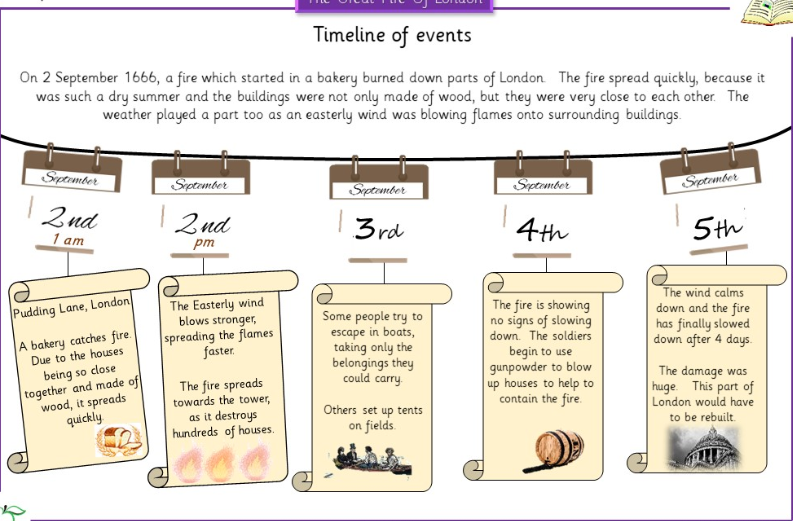 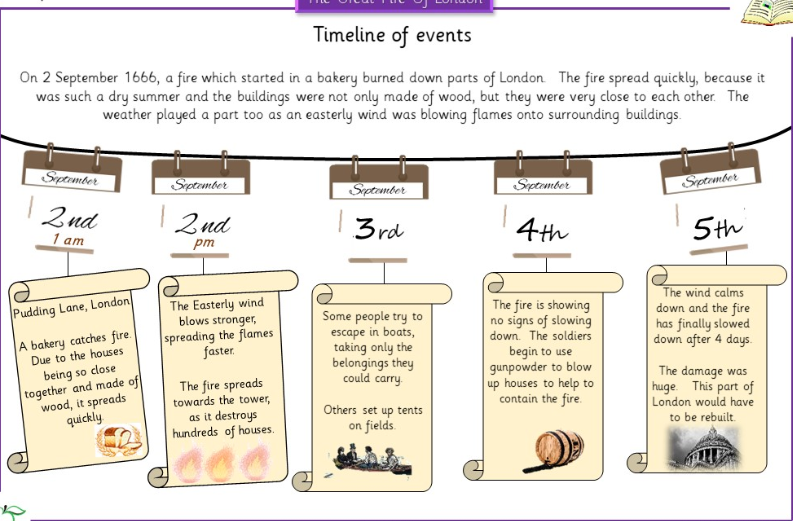 Unit: The Great Fire of LondonYear 2Strand: Significant Events from beyond living memory